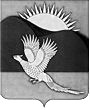 АДМИНИСТРАЦИЯПАРТИЗАНСКОГО МУНИЦИПАЛЬНОГО РАЙОНАПРИМОРСКОГО КРАЯПОСТАНОВЛЕНИЕГлава Партизанскогомуниципального района						          Л.В.ХамхоевМУНИЦИПАЛЬНАЯ ПРОГРАММАпротиводействие коррупции в Партизанском муниципальном районена 2021-2023 годы»ПАСПОРТ ПРОГРАММЫ231. Содержание проблемы, обоснование необходимости ее решения программными методамиНеобходимость реализации Программы обусловлена современным состоянием и уровнем коррупции. Коррупция как явление относится к числу наиболее опасных негативных социальных факторов, приводящих                            к разрушению и ослаблению всех государственных институтов. Негативные последствия коррупции выражаются в ресурсных и временных затратах для граждан и организаций, существовании теневой экономики, неэффективности управления, утрате доверия к органам власти и управления.Для повышения оперативности и качества предоставления услуг                          и в целях расширения возможностей получения доступа различных групп граждан к государственным и муниципальным услугам, предоставляемым                в электронном виде, на территории района функционирует Партизанское отделение муниципального района краевого государственного автономного учреждения Приморского края  «Многофункциональный центр предоставления государственных и муниципальных услуг в Приморском крае» (далее - МФЦ) и 3 территориально обособленных структурных подразделения МФЦ. 4Необходимо и в дальнейшем обеспечивать контроль за соблюдением муниципальными служащими обязанностей, ограничений и запретов, связанных с муниципальной службой, требований к служебному поведению, разъяснять муниципальным служащим администрации Партизанского муниципального района положения законодательства Российской Федерации о противодействии коррупции, в том числе об ответственности  за коррупционные правонарушения в соответствии с действующим законодательством, а также о наиболее часто встречающихся ошибках при заполнении муниципальными служащими сведений о доходах и расходах. В целях эффективного решения задач по вопросам противодействия коррупции необходимо объединение усилий институтов гражданского общества, координации деятельности органов местного самоуправления муниципального района, бюджетных учреждений и организаций. Для этого требуется программно-целевой подход, а также проведение организационных мероприятий в этом направлении. Реализация Программы должна способствовать решению как указанных, так и иных проблем антикоррупционной направленности на территории Партизанского муниципального района.2. Цели и задачи Программы Целями Программы являются: - обеспечение защиты прав и законных интересов граждан, общества          и государства от коррупции; - недопущение случаев коррупции при предоставлении администрацией Партизанского муниципального района муниципальных услуг, исполнении муниципальных функций;- устранение причин и условий, порождающих коррупцию.Задачи Программы:совершенствование правовых основ и организационных механизмов предотвращения и выявления конфликта интересов в отношении лиц, замещающих должности муниципальной службы, по которым установлена обязанность принимать меры по предотвращению и урегулированию конфликта интересов;повышение эффективности противодействия коррупции в администрации Партизанского муниципального района, активизация деятельности должностных лиц, ответственных за профилактику коррупционных и иных правонарушений в администрации Партизанского муниципального района;5повышение эффективности противодействия коррупции при осуществлении закупок товаров, работ, услуг для обеспечения муниципальных нужд;повышение эффективности просветительских, образовательных и иных мероприятий, направленных на формирование антикоррупционного поведения муниципальных служащих, популяризацию в обществе антикоррупционных стандартов и развитие общественного правосознания;противодействие коррупции в сферах, где наиболее высоки коррупционные риски.3. Сроки реализации Программы	Программа реализуется в 2021-2023 годах в один этап.4. Перечень основных мероприятий ПрограммыПеречень основных мероприятий Программы с указанием наименования мероприятия, сроков исполнения, исполнителей, источников               и объемов финансирования приведен в приложении № 1 к Программе. 5. Механизм реализации Программы5.1. Заказчик и исполнители Программы организуют исполнение Перечня мероприятий (приложение № 1) в ходе реализации Программы.5.2. Проведение экспертизы проектов муниципальных нормативных актов и нормативных правовых актов  на коррупциогенность, устранение коррупциогенных факторов осуществляется в соответствии с Методикой проведения антикоррупционной экспертизы нормативных правовых актов                 и проектов нормативных правовых актов, утвержденной Постановлением Правительства Российской Федерации от 26.02.2010 № 96, Порядком проведения антикоррупционной экспертизы муниципальных правовых актов администрации Партизанского муниципального района и их проектов, утвержденным постановлением администрации Партизанского муниципального района от 03.08.2009 № 308 (в редакции постановления      от 03.07.2014 № 559), посредством изучения проекта и составления экспертного заключения на проект постановления администрации Партизанского муниципального района по результатам проведения антикоррупционной экспертизы и дальнейшим направлением проекта                           в прокуратуру Партизанского района.65.3. Разработка и утверждение административных регламентов предоставления муниципальных услуг, своевременное приведение их                            в соответствие действующему законодательству, включение антикоррупционных стандартов (единой системы запретов, ограничений                 и дозволений, обеспечивающих предупреждение коррупции)                                     в административные регламенты предоставления муниципальных услуг                     в сферах деятельности, подверженных коррупционным рискам осуществляется в соответствии с Федеральным законом от 27.07.2010                       № 210-ФЗ «Об организации предоставления государственных                                       и муниципальных услуг».5.4. Проведение мониторинга качества предоставления муниципальных услуг, принятие мер по устранению выявленных недостатков осуществляется              в соответствии с Порядком проведения мониторинга качества предоставления муниципальных услуг администрацией Партизанского муниципального района, муниципальными учреждениями Партизанского муниципального района, утвержденным постановлением администрации Партизанского муниципального района от 21.09.2018 № 747.           5.5. Обеспечение соблюдения требований законодательства при осуществлении закупок для обеспечения муниципальных нужд осуществляется в соответствии с частью 6 статьи 39 Федерального закона                 от 05.04.2013 № 44-ФЗ «О контрактной системе в сфере закупок товаров, работ, услуг для обеспечения государственных и муниципальных нужд».           5.6. Привлечение предприятий малого и среднего бизнеса для участия в выполнении муниципальных заказов осуществляется в соответствии                              с положениями статьи 30 Федерального  закона от 05.04.2013 № 44-ФЗ.             5.7. Применение современных электронных технологий при размещении муниципальных заказов (в т.ч. пользование Интернет-ресурсом) осуществляется путем размещения всей информации о производимых закупках товаров, работ, услуг  в единой информационной системе в сфере закупок, посредством проведения закупок в электронной форме: электронные аукционы на электронных торговых площадках.7           5.8. Привлечение к разработке, рассмотрению, проведению экспертизы проектов муниципальных правовых актов по вопросам развития малого                      и среднего предпринимательства Совета по развитию малого и среднего предпринимательства на территории Партизанского муниципального района в соответствии с Федеральным законом от 06.10.2003 № 131-ФЗ «Об общих принципах организации местного самоуправления в Российской Федерации», Законом Приморского края от 03.12.2014 № 507-КЗ «О порядке проведения экспертизы муниципальных нормативных правовых актов и оценки регулирующего воздействия проектов муниципальных нормативных правовых актов в Приморском крае», муниципальным правовым актом Думы Партизанского  муниципального  района от  30.10.2015 № 218-МПА «Положение об оценке регулирующего воздействия проектов муниципальных нормативных правовых актов и экспертизы муниципальных нормативных правовых актов Партизанского муниципального района, затрагивающих вопросы осуществления предпринимательской                                     и инвестиционной деятельности», Порядком проведения оценки регулирующего воздействия проектов муниципальных нормативных правовых актов Партизанского муниципального района, экспертизы муниципальных нормативных  правовых  актов  Партизанского муниципального района, затрагивающих вопросы осуществления предпринимательской и инвестиционной деятельности, утвержденным постановлением администрации Партизанского муниципального района                    от 27.02.2020 № 240, Планом проведения экспертизы муниципальных нормативных правовых актов, затрагивающих вопросы осуществления предпринимательской и инвестиционной деятельности, на 2021 год, утвержденным постановлением администрации Партизанского муниципального района от 18.01.2021 № 14.            5.9. Участие Совета по развитию малого и среднего предпринимательства на территории Партизанского муниципального района в разработке предложений по расходованию средств субсидий, предоставляемых из всех уровней бюджетов Российской Федерации, направляемых на поддержку и развитие малого и среднего предпринимательства реализуется путем направления на согласование  соответствующих проектов муниципальных правовых актов. 8 5.10. Осуществление мероприятий по реализации полномочий администрации Партизанского муниципального  района в сфере управления и распоряжения муниципальным имуществом, в том числе земельными участками, в соответствии с законодательством и нормативными правовыми актами органов местного самоуправления. Организация проведения торгов (конкурсов, аукционов) по продаже права на заключение договоров купли-продажи, аренды муниципального имущества, в т.ч. земельных участков производится в соответствии с законодательством РФ, Приморского края                  и нормативными правовыми актами органов местного самоуправления. Организация проведения торгов (конкурсов, аукционов) по продаже права             на заключение договоров купли-продажи, аренды земельных участков осуществляется в соответствии со статьями 39.11, 39.12 Земельного кодекса Российской Федерации.Организация проведения торгов (конкурсов, аукционов) по продаже права на заключение договоров купли-продажи, аренды муниципального имущества осуществляется в соответствии с Федеральным законом                       от 21.12.2001 № 178-ФЗ «О приватизации государственного                                       и муниципального имущества», Приказом ФАС России от 10.02.2010 № 67, статьей 17.1 Федерального закона от 26.07.2006 № 135-ФЗ «О защите конкуренции», Муниципальным правовым актом от 26.08.2011 № 256-НПА «О порядке управления и распоряжения муниципальным имуществом Партизанского муниципального района», принятым решением Думы Партизанского муниципального района от 26.08.2011 № 256;5.11. Совершенствование работы по учету муниципального имущества, повышению эффективности управления муниципальным имуществом, в т.ч. проведение инвентаризации муниципального имущества на предмет выявления имущества, не используемого для реализации полномочий администрации района осуществляется в соответствии с приказом Минэкономразвития РФ  от 30.08.2011 № 4244 «Об утверждении Порядка ведения органами местного самоуправления реестров муниципального имущества», МПА от 26.082011  № 256-НПА «О порядке управления и распоряжения муниципальным имуществом Партизанского муниципального района», принятым решением Думы Партизанского муниципального района от 26.08.2011 № 256.95.12. Привлечение общественности к обсуждению проекта бюджета Партизанского муниципального района на очередной финансовый год, Привлечение общественности к обсуждению проекта годового отчета                     об исполнении бюджета Партизанского муниципального района осуществляются согласно Федеральному закону от 06.10.2003 № 131-ФЗ  «Об общих принципах организации местного самоуправления в Российской Федерации», решению Думы Партизанского муниципального района                      от 26.02.2010 № 150 «Положение «Об организации и проведении публичных слушаний в Партизанском муниципальном районе», решению Думы Партизанского муниципального района от 05.11.2009 № 124 «Положение                 «О бюджетном устройстве, бюджетном процессе и межбюджетных отношениях в  Партизанском муниципальном районе». Финансовое управление администрации Партизанского муниципального района разрабатывает проекты муниципальных нормативных правовых актов, а также итоговые документы публичных слушаний и размещает их в средствах массовой информации                                          и на официальном сайте для ознакомления граждан.5.13. Осуществление контроля за целевым использованием средств субвенций, субсидий, иных межбюджетных трансфертов, носящих целевой характер осуществляется в процессе исполнения бюджета Партизанского муниципального района, в соответствии с бюджетными полномочиями, установленными бюджетным законодательством РФ, согласно приказам финансового управления администрации Партизанского муниципального района от 12.01.2016 № 01-ОС «О Порядке санкционирования оплаты денежных обязательств получателей средств районного бюджета                                 и администраторов источников финансирования дефицита районного бюджета при кассовом обслуживании исполнения районного бюджета Отделом № 21 Управления Федерального казначейства по Приморскому краю», от 12.01.2016 № 02-ОС «Порядок санкционирования расходов муниципальных бюджетных и автономных учреждений Партизанского муниципального района, источником финансового обеспечения которых являются субсидии, полученные в соответствии с абзацем вторым пункта 1 статьи 78.1 и пунктом 1 статьи 78.2 Бюджетного кодекса Российской Федерации».10При санкционировании расходов бюджетополучателей - главных администраторов субвенций, субсидий, иных межбюджетных трансфертов, имеющих целевое назначение и поступающих в бюджет муниципального района, финансовым управлением постоянно осуществляется предварительный и текущий контроль за их целевым использованием бюджетных средств.5.14. Проведение проверок достоверности и полноты сведений, в том числе сведений о доходах, об имуществе и обязательствах имущественного характера, представленных гражданами, поступающими на должности руководителей муниципальных учреждений осуществляется в порядке, установленном постановлением администрации ПМР от 15.07.2013 № 666, где также указаны основания для проверки. Издание распоряжения, уведомление гражданина, запрос подтверждающих документов и объяснения при необходимости, подготовка доклада по результатам проверки.5.15. Обеспечение соблюдения порядка представления сведений                       о доходах, об имуществе и обязательствах имущественного характера руководителя муниципального учреждения и членов его семьи, в том числе уточненных сведений осуществление контроля своевременности представления сведений, формы справок, консультирование по порядку заполнения. Порядок, установлен постановлением администрации ПМР                   от 13.02.2013 № 109.5.16. Размещение представленных руководителями муниципальных учреждений сведений о доходах, об имуществе и обязательствах имущественного характера на официальном сайте в информационно-телекоммуникационной сети «Интернет» в порядке, установленном муниципальным правовым актом осуществляется в порядке, установленном постановлением администрации ПМР от 13.02.2013 № 109.5.17. Проведение проверок достоверности представленных руководителями муниципальных учреждений сведений о доходах, об имуществе и обязательствах имущественного характера в порядке, установленном муниципальным правовым актом осуществляется в порядке, установленном постановлением администрации ПМР от 15.07.2013 № 666, издание распоряжения, уведомление, запрос объяснения и подтверждающих документов, подготовка доклада по результатам проверки.11             5.18. Организация проведения лекционного цикла для муниципальных служащих по вопросам:- заполнения справок о доходах, расходах об имуществе и обязательствах имущественного характера;                - предупреждения коррупции и соблюдения общих принципов служебного поведения муниципального служащего, вопросам этики                          и морали, а также в целях формирования негативного отношения к дарению подарков муниципальным служащим в связи с исполнением ими служебных обязанностей осуществляется подготовкой доклада, разъяснений                             по указанным вопросам, доводится до служащих в рамках проведения              «Часа информации». 5.19. Подготовка памяток (информаций) по вопросам соблюдения ограничений и запретов, требований о предотвращении или урегулировании конфликта интересов, исполнения обязанностей, установленных антикоррупционным законодательством, Кодексом этики и служебного поведения, в том числе обзора судебных решений, принятых на территории Российской Федерации в отношении муниципальных (гражданских) служащих за нарушение законодательства о противодействии коррупции осуществляется подборкой материала, направляется всем служащим                           в электронном виде с последующим подтверждением об ознакомлении                под роспись.5.20. Консультации служащих на тему антикоррупционного поведения осуществляется разъяснение вопросов, задаваемых служащими.5.21. Принятие мер по повышению эффективности контроля                          за соблюдением отдельными категориями лиц требований законодательства Российской Федерации о противодействии коррупции, касающихся предотвращения и урегулирования конфликта интересов, в том числе                      за привлечением таких лиц к ответственности в случае их несоблюдения:5.21.1. Обеспечение соблюдения порядка передачи подарков, полученных главой Партизанского муниципального района (далее - глава района) и лицами, замещающими должности муниципальной службы                         в администрации Партизанского муниципального района, в связи                                 с протокольными мероприятиями, служебными командировками и другими официальными мероприятиями путем разъяснения необходимости передачи подарка, полученного в ходе официального мероприятия, порядок, принятый решением Думы ПМР от 04.07.2014 № 75-МПА, осуществляется контроль, дальнейшее оформление производится в порядке, установленном постановлением администрации ПМР от 16.07.2014 № 583.125.21.2. Осуществление контроля исполнения муниципальными служащими обязанности по предварительному уведомлению представителя нанимателя о выполнении иной оплачиваемой работы, анализ сведений, содержащихся в соответствующих заявлениях муниципальных служащих,                  в целях выявления возможности возникновения конфликта интересов при осуществлении данной работы путем разъяснения обязанности уведомить перед началом осуществления иной оплачиваемой работы, разработан порядок и форма уведомления, которые утверждены постановлением администрации ПМР от 03.06.2019 № 484, анализируется возможность возникновения конфликта интересов.5.21.3. Осуществление контроля за соблюдением ограничения, установленного пунктом 5) статьи 13 Федерального закона                                         «О муниципальной службе», в соответствии с которым гражданин не может быть принят на муниципальную службу, а муниципальный служащий                    не может находиться  на муниципальной службе в случае близкого родства или свойства с главой района, который возглавляет местную администрацию, если замещение должности муниципальной службы связано                                         с непосредственной подчиненностью или подконтрольностью этому должностному лицу, или с муниципальным служащим, если замещение должности муниципальной службы связано с непосредственной подчиненностью или подконтрольностью одного из них другому изучением анкеты граждан и муниципальных служащих на предмет близкого родства                  с главой района и другими муниципальными служащими.5.21.4. Осуществление контроля за соблюдением порядка получения муниципальными служащими разрешения представителя нанимателя (работодателя) на участие на безвозмездной основе в управлении некоммерческими организациями, проведение проверочных мероприятий по соответствующим заявлениям муниципальных служащих в целях выявления возможности возникновения конфликта интересов при осуществлении данной деятельности разъяснением необходимости получения такого разрешения, порядок получения разрешения установлен Законом Приморского края от 04.06.2007 № 82-КЗ «О муниципальной службе                            в Приморском крае», порядок подачи заявления, регистрации установлен муниципальным правовым актом от 28.04.2020 № 208-МПА, принятым Думой Партизанского муниципального района.135.21.5. Выявление возможности возникновения конфликта интересов путем анализа списка юридических (физических) лиц - поставщиков товаров, исполнителей работ (услуг) по заказу администрации ПМР (в т.ч. простые закупки). Анализ производится на основании реестра осуществленных                    за квартал закупок, перечня служащих и их родственников.5.21.6. Осуществление контроля за соблюдением порядка сообщения муниципальными служащими о возникновении личной заинтересованности при исполнении должностных обязанностей, которая приводит или может привести к конфликту интересов, путем анализа поступления заявлений, как муниципальных служащих, так и их близких родственников, в сферах отношений, подверженных риску возникновения конфликта интересов, в том числе при предоставлении муниципальных услуг путем разъяснения необходимости уведомления о возникновении личной заинтересованности, разработан порядок и форма уведомления, которые утверждены постановлением администрации ПМР от 11.01.2018 № 10. Планируется ежеквартально анализировать информацию об обращении служащих                         за предоставлением муниципальных услуг.             5.21.7. Проведение проверок соблюдения муниципальными служащими требований к служебному поведению (соблюдения ограничений и запретов, требований о предотвращении или урегулировании конфликта интересов, исполнения обязанностей, установленных антикоррупционным законодательством, Кодексом этики и служебного поведения и другими нормативными правовыми актами), привлечение к ответственности. Осуществляется в порядке, утвержденном постановлением Губернатора Приморского края от 10.07.2012 № 49-пг, и принятым в соответствии с ним Думой Партизанского муниципального района  муниципальным правовым актом от 25.06.2020 № 225-МПА.            5.22. Проведение проверок достоверности и полноты сведений, в том числе сведений о доходах, об имуществе и обязательствах имущественного характера, представленных гражданами, претендующими на замещение должностей муниципальной службы. Осуществляется в порядке, утвержденном постановлением Губернатора ПК от 10.07.2012 № 49-пг,                    и принятым в соответствии с ним решением Думы Партизанского муниципального района муниципальным правовым актом от 25.06.2020                   № 225-МПА.14            5.23. Анализ сведений об источниках доходов (организациях - налоговых агентах), содержащихся в справках о доходах, расходах,                        об имуществе и обязательствах имущественного характера, представленных гражданами, поступающими на муниципальную службу, в целях выявления возможности возникновения конфликта интересов после поступления                    на муниципальную службу. Анализируется информация о предыдущим местах работы и наличие взаимосвязи с администрацией ПМР.             5.24. Обеспечение соблюдения порядка предоставления сведений                   о доходах, расходах, об имуществе и обязательствах имущественного характера муниципального служащего и членов его семьи, в том числе уточненных сведений. Осуществление контроля своевременности представления сведений, формы справок, консультирование по порядку заполнения. Порядок принят решением Думы Партизанского муниципального района от 29.09.2017 № 388-МПА.              5.25. Размещение сведений о доходах, расходах, об имуществе                      и обязательствах имущественного характера муниципального служащего                 и членов его семьи на официальном сайте в информационно-телекоммуникационной сети «Интернет» в порядке, установленном муниципальным правовым актом. Осуществляется в порядке, принятым решением Думы ПМР от 25.08.2017 № 385-МПА.             5.26. Осуществление анализа представленных муниципальными служащими сведений о доходах, расходах, об имуществе и обязательствах имущественного характера, в целях выявления возможности возникновения конфликта интересов. В соответствии с методическими рекомендациями, разработанными Минтруда РФ, осуществляется анализ представленных сведений, сравнение со сведениями за предыдущие годы, возникающие вопросы обсуждаются со служащими, оформляются листы проведения беседы, письма, которые вручаются под роспись служащим. По итогам                 на имя главы ПМР готовится справка.             5.27. Проведение проверок достоверности представленных  сведений о доходах, об имуществе и обязательствах имущественного характера муниципального служащего и членов его семьи. Осуществляется в порядке, утвержденном Постановлением Губернатора ПК от 10.07.2012 № 49-пг,                    и принятым в соответствии с ним решением Думы ПМР МПА от 25.06.2020 № 225-МПА.15              5.28. Подготовка и направление Губернатору Приморского края предложений о принятии решения об осуществлении контроля за расходами муниципального служащего (членов его семьи) при выявлении предусмотренных статьей 4 Федерального закона от  03.12.2012 № 230-ФЗ                   «О контроле за соответствием расходов лиц, замещающих государственные должности, и иных лиц их доходам» оснований для осуществления мер по контролю. Осуществляется в соответствии с порядком, утвержденным постановлением Губернатора ПК от 26.07.2013 № 77-пг. Выявление возможно в ходе ежегодного анализа представленных служащими сведений  о доходах, расходах, об имуществе и обязательствах имущественного характера.             5.29. Обеспечение соблюдения порядка предоставления сведений                об адресах сайтов и (или) страниц сайтов в информационно-телекоммуникационной сети "Интернет", на которых гражданин, претендующий на замещение должности муниципальной службы, муниципальный служащий размещали общедоступную информацию, а также данные, позволяющие их идентифицировать путем осуществления контроля своевременности представления сведений, формы справки, консультирование по порядку заполнения.            5.30. Анализ представленных гражданами, поступающими на муниципальную службу, анкетных данных о местах работы ближайших родственников (свойственников) и открытых данных налоговых органов               об основных и дополнительных видах деятельности организаций, являющихся местами их работы, в целях выявления возможности возникновения конфликта интересов после поступления на муниципальную службу путем осуществления анализа представленных документов.             5.31. Анализ сведений о предыдущей трудовой деятельности граждан, поступающих на муниципальную службу, в целях выявления возможности возникновения конфликта интересов после поступления на муниципальную службу путем осуществления анализа представленных документов.16              5.32. Формирование личных дел лиц, замещающих муниципальные должности и должности муниципальной службы, и осуществление контроля за ведением личных дел в части включения в полном объеме сведений                       и документов, предусмотренных действующим законодательством, в том числе муниципальными правовыми актами осуществляется в порядке, установленном постановлением администрации ПМР от 25.12.2007 № 514              (в редакции от 05.06.2013 № 526).             5.33. Получение у лиц, замещающих муниципальные должности                    и должности муниципальной службы, актуальной информации в письменной форме о родственниках (в рамках осуществления контроля за актуализацией сведений, содержащихся в анкетах, представленных при назначении                            на вышеуказанные должности, в целях выявления возможного конфликта интересов). Сведения заполняются гражданином по форме анкеты, утвержденной распоряжением Правительства РФ от 26.05.2005 № 667-р,                 при поступлении на службу. Ежегодно у всех муниципальных служащих запрашивается актуальная информация о родственниках, анализируется.            5.34. Организация проведения мониторинга коррупционных правонарушений, совершенных муниципальными служащими, в том числе                в целях установления степени (уровня) коррумпированности путем осуществления подготовка справки о коррупционных правонарушениях, совершенных служащими за период.  5.35. Развитие системы электронного документооборота                                 и делопроизводства в администрации района осуществляется посредством закупки у единственного поставщика либо конкурентным способом необходимого программного и аппаратного обеспечения. Выбор способа определения поставщика осуществляется уполномоченным органом                         по осуществлению муниципальных закупок.5.36. Содействие в организации выездных приемов общественных приемных Уполномоченного по правам человека в Приморском крае                          в населенных пунктах в целях общественного контроля за соблюдением антикоррупционного законодательства посредством обеспечения автотранспортом и помещениями.175.37. Осуществление контроля за работой администраций образовательных учреждений Партизанского муниципального района, в том числе организация общественного наблюдения за соблюдением установленного порядка проведения государственной (итоговой) аттестации обучающихся 9-х, 11-х классов, правильностью и обоснованностью выдачи соответствующих документов на основании постановления Администрации Приморского края от 17.03.2008 № 57-па «О создании межведомственной комиссии по содействию в организации проведения единого государственного экзамена на территории Приморского края» (в редакции постановлений  от 14.04.2009 № 90-па, от 07.04.2010  №122-па, от 15.03.2012 № 58-па, от 16.04.2013 № 138-па), постановления администрации Партизанского муниципального района от 24.03.2014 № 217 «О создании  межведомственной комиссии по содействию в организации проведения единого государственного экзамена на территории Партизанского муниципального района».5.38. Организация проведения социологических опросов среди населения муниципального района в форме Интернет - опросов                          с целью определения уровня коррупции, эффективности принимаемых антикоррупционных мер, степени информированности о действующем законодательстве, выработки предложений о повышении правовой культуры   и юридической грамотности осуществляется посредством                              WEB-технологий,   используются    сервисы  «яндекс»   либо  «гугл»  формы. На указанных сервисах создаются формы опросов населения                                  и формируются интернет ссылки на созданную форму. Интернет ссылка размещается на официальном  сайте  администрации  ПМР.  Проводится работа с населением для привлечения к прохождению размещенного социологического опроса на сайте администрации.              5.39. Выпуск информационного списка «Азбука права» осуществляется через:- подбор информационных статей из сети Интернет на официальных сайтах изданий (электронная версия Российской газеты); 18- оформление информационного дайджеста;- распространение печатной продукции (среди пользователей районной библиотеки и среди филиалов);- публикация на официальном сайте библиотеки (https://partlib.vl.muzkult.ru/bibliograf_pocobie), социальные сети (Одноклассники - https://ok.ru/group/53169117462622);- электронная доставка документа (электронная рассылка печатных изданий по организациям, школам, детским садам, поселениям, больница);- размещение на стенде в здании администрации ПМР.5.40. Справочно-библиографическое обслуживание населения                          по вопросам противодействия коррупции осуществляется в соответствии                     с административным регламентом предоставления муниципальным казенным учреждением «Районная межпоселенческая библиотека» Партизанского муниципального района муниципальной услуги «Предоставление доступа к справочно-поисковому аппарату и базам данных муниципальных библиотек».             5.41. Постоянно действующая книжная выставка «Местная власть. Библиотека. Население» осуществляется через ежемесячное систематическое обновление и пополнение информационными документами постоянно действующей книжной выставки «Местная власть. Библиотека. Население».            5.42. Выпуск информдайджеста «На житейских перекрестках» осуществляется через:- подбор информационных статей из сети Интернет на официальных сайтах изданий (электронная версия Российской газеты);- оформление списка статей; - распространение печатной продукции (среди пользователей районной библиотеки и среди филиалов);- публикация на официальном сайте библиотеки и (https://partlib.vl.muzkult.ru/bibliograf_pocobie), социальные сети (Одноклассники - https://ok.ru/group/53169117462622);19- электронная доставка документа (электронная рассылка печатных изданий по организациям, школам, детским садам, поселениям);- размещение на стенде в здании администрации ПМР.             5.43. Выпуск информдайджеста «По страницам СМИ через Интернет» осуществляется через: - подбор информационных статей из сети Интернет на официальных сайтах изданий (электронная версия Российской газеты);- оформление списка статей; - распространение печатной продукции (среди пользователей районной библиотеки и среди филиалов);- публикация на официальном сайте библиотеки и (https://partlib.vl.muzkult.ru/bibliograf_pocobie), социальные сети (Одноклассники - https://ok.ru/group/53169117462622);- электронная доставка документа (электронная рассылка печатных изданий по организациям, школам, детским садам, поселениям);- размещение на стенде в здании администрации ПМР.             5.45. Проведение мероприятий среди молодежи и обучающихся образовательных учреждений Партизанского муниципального района                           по вопросам противодействия коррупции путем проведения круглых столов, квестов, конкурсов.6. Управление реализацией Программы и контрольза ходом ее выполненияТекущее управление и контроль за реализацией Программы осуществляются  заказчиком Программы.Администрация является главным распорядителем выделенных                             на реализацию мероприятий программы бюджетных средств.Заказчик Программы:организует исполнение мероприятий программы, в том числе                             в соответствии с законодательством Российской Федерации о размещении заказов на поставку товаров, выполнение работ, оказание услуг для государственных и муниципальных нужд;20формирует предложения к проекту решения Думы района о районном бюджете по финансированию программы на очередной финансовый год;обеспечивает взаимодействие между исполнителями отдельных мероприятий программы и координацию их действий по реализации программы;несет ответственность за своевременную реализацию мероприятий программы;      ежегодно до 01 марта представляет в управление экономики администрации  района информацию о ходе работ по реализации программы за соответствующий финансовый год по форме, установленной приложением № 2 к Порядку принятия решений о разработке муниципальных программ,  их формирования и реализации в Партизанском муниципальном районе, утвержденному постановлением администрации Партизанского муниципального района от 01.08.2011 № 320 (в редакции от 24.09.2013 № 912).Исполнители программных мероприятий ежегодно до 10 февраля  представляют Заказчику информацию о ходе выполнения программных мероприятий, в том числе содержащую анализ причин несвоевременного                 их выполнения, с обязательным указанием:значений целевых индикаторов за истекший год по соответствующей сфере деятельности;предложений по корректировке (обновлению) мероприятий программы.                7. Оценка эффективности реализации Программы          Оценка эффективности реализации  Программы осуществляется                     для определения степени достижения целей и выполнения задач  Программы исходя из реально достигнутых конечных результатов ее реализации. Общая методика оценки эффективности реализации Программы предполагает использование системы целевых показателей (индикаторов), которая обеспечивает мониторинг динамики изменений показателей                        за оцениваемый период. Оценка эффективности Программы производится путем сравнения фактически достигнутых значений целевых индикаторов               с установленными муниципальной программой значениями. Оценка эффективности реализации Программы осуществляется                      по итогам ее исполнения за отчетный финансовый год и в целом после завершения ее реализации.21  Методика расчетов показателей (индикаторов) эффективности реализации Программы:         1) Доля нормативных правовых актов, принятых органами местного самоуправления, и их проектов, прошедших антикоррупционную экспертизу, от общего количества нормативных правовых актов, принятых   в отчетном периоде.          Расчет данного показателя осуществляется по следующей формуле:         И1= x 100где:          И1 - Доля нормативных правовых актов, принятых органами местного самоуправления, и их проектов, прошедших антикоррупционную экспертизу, от общего количества нормативных правовых актов, принятых   в отчетном периоде.  А - количество муниципальных нормативных правовых актов                         и их проектов, прошедших антикоррупционную экспертизу. Ч - количество муниципальных нормативных правовых актов и их проектов, подлежащих коррупционной экспертизе.Источник информации - данные юридического отдела администрации Партизанского муниципального района;2) Принятие административных регламентов предоставления муниципальных услуг на 100% от утвержденного Реестра муниципальных услуг. Расчет данного показателя осуществляется по следующей формуле:    И2= x 100где:И2 - доля принятых административных регламентов предоставления муниципальных услуг.А2 - количество принятых административных регламентов предоставления муниципальных услуг.Ч2 - количество административных регламентов, включенных в Реестр муниципальных услугИсточник информации - данные отдела организационно-контрольной работы администрации Партизанского муниципального района.3) Уровень удовлетворенности заявителей качеством предоставления муниципальных услуг.22Расчет данного показателя осуществляется по следующей формуле:И3= x 100где:И3 - доля заявителей, удовлетворенных качеством предоставления муниципальных услуг.А3 - число заявителей, удовлетворенных качеством предоставления муниципальных услуг.Ч3 - общее число заявителей, принявших участие в опросе.Источник информации - данные отдела организационно-контрольной работы администрации Партизанского муниципального района.4) Доля жалоб граждан на действие (бездействие) администрации района от общего количества обращений (включая заявления                                  о предоставлении муниципальных услуг), поступивших в администрацию района в отчетном периоде.Расчет данного показателя осуществляется по следующей формуле:И4= x 100где:          И4 - Доля жалоб граждан на действие (бездействие) администрации района от общего количества обращений (включая заявления                                     о предоставлении муниципальных услуг), поступивших в администрацию района в отчетном периоде.          А4 - число жалоб граждан на действие (бездействие) администрации района поступивших в администрацию района в отчетном периоде.          Ч4 - общее число обращений (включая заявления о предоставлении муниципальных услуг), поступивших в администрацию района в отчетном периоде.Источник информации - данные общего  отдела администрации Партизанского муниципального района.          5) Количество материалов по противодействию коррупции, опубликованных в средствах массовой информации, размещенных                                на официальном сайте.          Источник информации - данные отдела информационных технологий               и безопасности администрации Партизанского муниципального района.          6) Отсутствие (наличие) нарушений законодательства                                        о муниципальной службе, противодействии коррупции.23          Источник информации - данные общего отдела администрации Партизанского муниципального района.          7) Отсутствие (наличие) нарушений законодательства в сфере размещения муниципальных заказов, выявленных контролирующими органами.           Источник информации - данные отдела закупок для обеспечения муниципальных нужд.           8) Отсутствие (наличие) нарушений законодательств в ходе проверок предоставления земельных участков, реализации недвижимого муниципального имущества.           Источник информации - данные управления по распоряжению муниципальной собственностью администрации Партизанского муниципального района.           9) Наличие (отсутствие) вступивших в законную силу решений судов, арбитражных судов о признании недействительными нормативных правовых актов и ненормативных правовых актов, незаконными решений и действий (бездействия) администрации района и ее должностных лиц.           Источник информации - данные юридического отдела администрации Партизанского муниципального района.                                   8. Ресурсное обеспечение ПрограммыФинансирование мероприятий Программы осуществляется за счет средств бюджета Партизанского муниципального района. Общий объем финансирования мероприятий Программы составляет 0,0 тыс. рублей,                    в том числе:           2021 год - 0,0 тыс. рублей;           2022 год - 0,0 тыс. рублей;           2023 год - 0,0 тыс. рублей.Объем расходов на осуществление мероприятий Программы уточняется ежегодно при формировании бюджета Партизанского муниципального района на очередной финансовый год._________________Приложение  к постановлению администрацииПартизанского муниципального районаот 07.04.2021 № 317Приложение № 1к муниципальной программе «Противодействие коррупциив Партизанском муниципальном районе на 2021-2023 годы»,утвержденной постановлением администрации Партизанского муниципального района от 07.04.2021 № 317Переченьмероприятий муниципальной программы «Противодействие коррупциив Партизанском муниципальном районе на 2021-2023 годы» 2345678910111213141516_____________________Показатели эффективности реализации Программы* В связи с отсутствием в порядке проведения оценки эффективности реализации муниципальных программ методики проведения расчетов весовых коэффициентов, присваиваемых для целевых индикаторов, при расчете сводной оценки реализации программы данные индикаторы не учитываются.__________________ 07.04.2021         село Владимиро-Александровское                                № 317Об утверждении муниципальной программы«Противодействие коррупции в Партизанскоммуниципальном районе на 2021-2023 годы»В соответствии с федеральными законами от 06.10.2003 № 131-ФЗ  «Об общих принципах организации местного самоуправления в Российской Федерации», от 25.12.2008 № 273-ФЗ «О противодействии коррупции»,              статьей 2 Закона Приморского края от 10.03.2009 № 387-КЗ                                         «О противодействии коррупции в Приморском крае», постановлением администрации Партизанского муниципального района от 01.08.2011 № 320 «Об утверждении порядка принятия решений о разработке муниципальных программ, их формирования и реализации   в Партизанском муниципальном районе и порядка проведения оценки эффективности реализации муниципальных программ» (в редакции от 24.09.2013 № 912), руководствуясь статьями 28, 31 Устава Партизанского муниципального района, администрация Партизанского муниципального районаПОСТАНОВЛЯЕТ:1. Утвердить прилагаемую муниципальную программу «Противодействие коррупции в Партизанском муниципальном районе                на 2021-2023 годы» (далее - Программа).22. Общему отделу администрации Партизанского муниципального района (Анищенко) настоящее постановление опубликовать в газете «Золотая Долина» и разместить на официальном сайте администрации Партизанского муниципального района в информационно-телекоммуникационной сети «Интернет» (далее - сайт) в тематической рубрике «Муниципальные правовые акты».3. Юридическому отделу администрации Партизанского муниципального района (Гордиенко) разместить Программу на сайте                         в тематических рубриках «Муниципальные программы»                                          и «Противодействие коррупции».4. Контроль за исполнением настоящего постановления оставляю                     за собой. УТВЕРЖДЕНАпостановлением администрации Партизанского муниципального  районаот 07.04.2021 № 317Наименование ПрограммыМуниципальная программа «Противодействие коррупции                           в Партизанском муниципальном районе на 2021-2023 годы» (далее - Программа)Муниципальный заказчик ПрограммыАдминистрация Партизанского муниципального района в лице Юридического отдела (далее - Заказчик)   Разработчик ПрограммыЮридический отдел администрации Партизанского муниципального района (далее - юридический отдел)Исполнители ПрограммыУправление по распоряжению муниципальной собственностью администрации Партизанского муниципального района (далее -администрации района)       Управление экономики администрации района                                                                             Финансовое управление администрации района                                                                            Общий отдел администрации района                                                                                               Отдел информационных технологий и безопасности администрации района                          Отдел закупок для обеспечения муниципальных нужд администрации района                        Отдел по спорту и молодежной политике администрации района                                              Отдел организационно-контрольной работы администрации района                                        Юридический отдел администрации района                                                                                   Муниципальное казенное учреждение «Управление образования» Партизанского муниципального района (далее - МКУ, ПМР)                                                   МКУ «Районная межпоселенческая библиотека» ПМР   МКУ «Управление культуры» ПМР                                                     Содержание проблемы и обоснование необходимостиее решения программными методамиРаздел 1 описательной части Программы Цели и задачи ПрограммыЦелями настоящей Программы являются:обеспечение защиты прав и законных интересов граждан, общества и государства от коррупции; недопущение случаев коррупции при предоставлении администрацией Партизанского муниципального района муниципальных услуг, исполнении муниципальных функций;устранение причин и условий, порождающих коррупцию.Задачи:совершенствование правовых основ и организационных механизмов предотвращения и выявления конфликта интересов                в отношении лиц, замещающих должности муниципальной службы, по которым установлена обязанность принимать меры                   по предотвращению и урегулированию конфликта интересов;повышение эффективности противодействия коррупции                       в администрации Партизанского муниципального района, активизация деятельности должностных лиц, ответственных                   за профилактику коррупционных и иных правонарушений                        в администрации Партизанского муниципального района;повышение эффективности противодействия коррупции при осуществлении закупок товаров, работ, услуг для обеспечения муниципальных нужд;повышение эффективности просветительских, образовательных и иных мероприятий, направленных на формирование антикоррупционного поведения муниципальных служащих, популяризацию в обществе антикоррупционных стандартов и развитие общественного правосознания;противодействие коррупции в сферах, где наиболее высоки коррупционные риски.Сроки и этапы реализации ПрограммыПрограмма реализуется в 2021-2023 годах в один этапСтруктура Программы, перечень основных направлений и мероприятийПеречень основных мероприятий Программы с указанием наименования мероприятия, сроков исполнения, исполнителей, источников и объемов финансирования приведен                                       в приложении № 1 к ПрограммеМеханизм реализации ПрограммыМеханизм реализации Программы содержится в разделе 5 ПрограммыРесурсное обеспечение ПрограммыФинансирование мероприятий Программы осуществляется за счет средств бюджета Партизанского муниципального района. Общий объем финансирования мероприятий Программы составляет      0,0 тыс. рублей, в том числе:2021 год - 0,0 тыс. руб.;2022 год - 0,0 тыс. руб.;2023 год - 0,0 тыс. руб.Объем расходов на осуществление мероприятий Программы уточняется ежегодно при формировании бюджета Партизанского муниципального района на очередной финансовый год Управление реализацией Программы и контроль за ходом ее выполненияТекущее управление и контроль за реализацией Программы осуществляет заказчик программыИсполнители Программы представляют заказчику программы информацию о ходе выполнения запланированных мероприятий для обобщения, анализа и корректировкиПоказатели  эффективности реализации Программы1. Доля нормативных правовых актов, принятых органами местного самоуправления, и их проектов, прошедших антикоррупционную экспертизу, от общего количества нормативных правовых актов, принятых  в отчетном периоде.2. Принятие административных регламентов предоставления муниципальных услуг на 100% от утвержденного Реестра муниципальных услуг.3. Уровень удовлетворенности заявителей качеством предоставления муниципальных услуг.4. Доля жалоб граждан на действие (бездействие) администрации района от общего количества обращений (включая заявления                     о предоставлении муниципальных услуг), поступивших                           в администрацию района в отчетном периоде.5. Количество материалов по противодействию коррупции, опубликованных в средствах массовой информации, размещенных на официальном сайте. 6. Отсутствие (наличие) нарушений законодательства                                о муниципальной службе, противодействии коррупции.7. Отсутствие (наличие) нарушений законодательства в сфере размещения муниципальных заказов, выявленных контролирующими органами.8. Отсутствие (наличие) нарушений законодательства в ходе проверок предоставления муниципальных услуг, реализации недвижимого муниципального имущества.9. Наличие (отсутствие) вступивших в законную силу решений судов, арбитражных судов о признании недействительными нормативных правовых актов администрации, ненормативных правовых актов, незаконными решений и действий (бездействия) администрации района и ее должностных лиц.       Показатели эффективности реализации Программы приведены в Приложении № 2     № п/пНаименование мероприятияОтветственный исполнительСрок исполненияОбъем финансирования,(тыс. руб.)Объем финансирования,(тыс. руб.)Объем финансирования,(тыс. руб.)№ п/пНаименование мероприятияОтветственный исполнительСрок исполненияВсего20212022202312345678I. Меры по нормативному правовому обеспечению противодействия коррупцииI. Меры по нормативному правовому обеспечению противодействия коррупцииI. Меры по нормативному правовому обеспечению противодействия коррупцииI. Меры по нормативному правовому обеспечению противодействия коррупцииI. Меры по нормативному правовому обеспечению противодействия коррупцииI. Меры по нормативному правовому обеспечению противодействия коррупцииI. Меры по нормативному правовому обеспечению противодействия коррупции1.Проведение экспертизы проектов муниципальных нормативных актов и нормативных правовых актов               на коррупциогенность, устранение коррупциогенных факторовюридический отдел  постоянно----2.Обеспечение приведения муниципальных нормативных правовых актов в соответствие с федеральным антикоррупционным законодательством структурные подразделения администрации района  постоянно----1123456677883.3.Обеспечение своевременного принятия муниципальных правовых актов по противодействию коррупции                      в случаях, предусмотренных федеральными законами, актами Президента РФ, Правительства РФ, в том числе привлечение представителей общественных объединений                    и организаций к рассмотрению (обсуждению) проектов муниципальных правовых актовструктурные подразделения администрации района, юридический отделпостоянно-------II. Меры по совершенствованию муниципального управления в целях предупреждения коррупцииII. Меры по совершенствованию муниципального управления в целях предупреждения коррупцииII. Меры по совершенствованию муниципального управления в целях предупреждения коррупцииII. Меры по совершенствованию муниципального управления в целях предупреждения коррупцииII. Меры по совершенствованию муниципального управления в целях предупреждения коррупцииII. Меры по совершенствованию муниципального управления в целях предупреждения коррупцииII. Меры по совершенствованию муниципального управления в целях предупреждения коррупцииII. Меры по совершенствованию муниципального управления в целях предупреждения коррупцииII. Меры по совершенствованию муниципального управления в целях предупреждения коррупцииII. Меры по совершенствованию муниципального управления в целях предупреждения коррупцииII. Меры по совершенствованию муниципального управления в целях предупреждения коррупции4.Рассмотрение вопросов правоприменительной практики                по результатам вступивших в законную силу решений судов, арбитражных судов о признании недействительными ненормативных правовых актов, незаконными решений и действий (бездействия) администрации района и ее должностных лиц в целях выработки и принятия мер по предупреждению                           и устранению причин выявленных нарушенийРассмотрение вопросов правоприменительной практики                по результатам вступивших в законную силу решений судов, арбитражных судов о признании недействительными ненормативных правовых актов, незаконными решений и действий (бездействия) администрации района и ее должностных лиц в целях выработки и принятия мер по предупреждению                           и устранению причин выявленных нарушений юридический отдележегодно, 1 раз в квартал   (при наличии оснований)-------5.Разработка и утверждение административных регламентов предоставления муниципальных услуг, своевременное приведение их в соответствие действующему законодательствуРазработка и утверждение административных регламентов предоставления муниципальных услуг, своевременное приведение их в соответствие действующему законодательствуструктурные подразделения администрации района, участвующие в предоставлении государственных и муниципальных услуг; отдел информационных технологий и безопасности; муниципальные учреждения, предоставляющие муниципальные услугипостояннопо мере необходимости-------6.Включение антикоррупционных стандартов (единой системы запретов, ограничений и дозволений, обеспечивающих предупреждение коррупции)                        в административные регламенты предоставления муниципальных услуг в сферах деятельности, подверженных коррупционным рискамВключение антикоррупционных стандартов (единой системы запретов, ограничений и дозволений, обеспечивающих предупреждение коррупции)                        в административные регламенты предоставления муниципальных услуг в сферах деятельности, подверженных коррупционным рискамструктурные подразделения администрации района, участвующие в предоставлении государственных и муниципальных услуг; отдел информационных технологий и безопасности; муниципальные учреждения, предоставляющие муниципальные услугипри разработке административных регламентов-------1                                                 23456787.Проведение мониторинга качества предоставления муниципальных услуг, принятие мер по устранению выявленных недостатковотдел организационно-контрольной работы администрации, руководители муниципальных казенных учреждений Партизанского муниципального района «Управление образования», «Управление культуры»ежегодно----8.       Обеспечение соблюдения требований законодательства при осуществлении закупок для обеспечения муниципальных нужд.       Обеспечение соблюдения требований пункта 9  части 1 статьи 31 Федерального закона от 05.04.2013 № 44-ФЗ               «О контрактной системе в сфере закупок товаров, работ, услуг для обеспечения государственных и муниципальных нужд, в том числе для выявления следующих ситуаций:        1) в конкурентных процедурах по определению поставщика (подрядчика, исполнителя) участвует организация, в которой работает близкий родственник члена комиссии либо иного служащего (работника) заинтересованного в осуществлении закупки;        2) в конкурентных процедурах участвует организация, в которой у члена комиссии либо иного служащего (работника), заинтересованного в осуществлении закупки, имеется доля участия в уставном капитале (такие лица являются учредителями (соучредителями);        3) в конкурентных процедурах участвует организация, в которой ранее работал член комиссии либо  иной служащий (работник), заинтересованный в осуществлении закупки;отдел закупок для обеспечения муниципальных нужд, муниципальные заказчики Партизанского муниципального района  постоянно ----1                                                 23456784) в закупке товаров, являющихся результатом интеллектуальной деятельности, участвуют служащие (работники), чьи родственники или иные лица,                        с которыми у них имеются корпоративные, имущественные или иные близкие отношения, владеют исключительными правами;        5) в конкурентных процедурах участвует организация, ценные бумаги которой имеются                            в собственности у члена комиссии либо у иного служащего (работника), заинтересованного в осуществлении закупки, в том числе у иных лиц,                      с которыми у его имеются корпоративные, имущественные или иные близкие отношения.          Организация взаимодействия с Ревизионной комиссией Партизанского муниципального района                     с целью получения информации о выявленных нарушениях законодательства о контрактной системе               в сфере закупок, содержащих признаки конфликта интересов9.Привлечение предприятий малого и среднего бизнеса для участия в выполнении муниципальных заказовотдел закупок для обеспечения муниципальных нужд, муниципальные заказчики Партизанского муниципального районапостоянно----10.Применение современных электронных технологий при размещении муниципальных заказов (в т.ч. пользование Интернет-ресурсом)отдел закупок для обеспечения муниципальных нужд, муниципальные заказчики Партизанского муниципального районав течение всего периода----1                                                 23456677811.Привлечение к разработке, рассмотрению, проведению экспертизы проектов муниципальных правовых актов                по вопросам развития малого и среднего предпринимательства Совета по развитию малого                     и среднего предпринимательства на территории Партизанского муниципального района управление экономики, структурные подразделения администрации района, Совет по развитию малого и среднего предпринимательства                            на территории Партизанского муниципального районапостоянно, по мере подготовки муниципальных правовых актов------12.Участие Совета по развитию малого и среднего предпринимательства на территории Партизанского муниципального района в разработке предложений по расходованию средств субсидий, предоставляемых               из всех уровней бюджетов Российской Федерации, направляемых на поддержку и развитие малого                              и среднего предпринимательства управление экономики, Совет по развитию  малого и среднего предпринимательства на территории Партизанского муниципального районапо мере поступления финансовой поддержки------13.Осуществление мероприятий по реализации полномочий администрации района в сфере управления                                и распоряжения муниципальным имуществом, в том числе земельными участками, в соответствии                                с законодательством и нормативными правовыми актами органов местного самоуправления. Организация проведения торгов (конкурсов, аукционов) по продаже права на заключение договоров купли-продажи, аренды муниципального имущества, в т.ч. земельных участковуправление по распоряжению муниципальной собственностью   в течение всего периода------1                                                 234567814.Совершенствование работы по учету муниципального имущества, повышению эффективности управления муниципальным имуществом, в т.ч. проведение инвентаризации муниципального имущества на предмет выявления имущества, не используемого для реализации полномочий администрации районапостоянно----15.Привлечение общественности к обсуждению проекта бюджета Партизанского муниципального района                      на очередной финансовый годфинансовое управлениеежегодно,   4 квартал----16.Привлечение общественности к обсуждению проекта годового отчета об исполнении бюджета Партизанского муниципального районафинансовое управлениеежегодно, 2 квартал----17.Осуществление контроля за целевым использованием средств субвенций, субсидий, иных межбюджетных трансфертов, носящих целевой характерфинансовое управлениепостоянно----18.Проведение проверок достоверности и полноты сведений, в том числе сведений о доходах, об имуществе                                и обязательствах имущественного характера, представленных гражданами, поступающими на должности руководителей муниципальных учрежденийкадровые службы (общий отдел, муниципальные казенные учреждения Партизанского муниципального района «Управление образования»«Управление культуры»)при поступлении граждан на работу (при наличии оснований)----19.Обеспечение соблюдения порядка представления сведений о доходах, об имуществе и обязательствах имущественного характера руководителя муниципального учреждения и членов его семьи, в том числе уточненных сведенийкадровые службы (общий отдел, муниципальные казенные учреждения Партизанского муниципального района «Управление образования»«Управление культуры»)ежегодно до 30 апреля и до 31 мая----1                                                 2                                                 2                                                 23344556678820.Размещение представленных руководителями муниципальных учреждений сведений о доходах,                об имуществе и обязательствах имущественного характера на официальном сайте в информационно-телекоммуникационной сети «Интернет» в порядке, установленном муниципальным правовым актомРазмещение представленных руководителями муниципальных учреждений сведений о доходах,                об имуществе и обязательствах имущественного характера на официальном сайте в информационно-телекоммуникационной сети «Интернет» в порядке, установленном муниципальным правовым актомРазмещение представленных руководителями муниципальных учреждений сведений о доходах,                об имуществе и обязательствах имущественного характера на официальном сайте в информационно-телекоммуникационной сети «Интернет» в порядке, установленном муниципальным правовым актомв течение                        14 рабочих дней со дня истечения срока, установленного для подачи сведенийв течение                        14 рабочих дней со дня истечения срока, установленного для подачи сведений-------21.Проведение проверок достоверности представленных руководителями муниципальных учреждений сведений              о доходах, об имуществе и обязательствах имущественного характера в порядке, установленном муниципальным правовым актом           Проведение проверок достоверности представленных руководителями муниципальных учреждений сведений              о доходах, об имуществе и обязательствах имущественного характера в порядке, установленном муниципальным правовым актом           Проведение проверок достоверности представленных руководителями муниципальных учреждений сведений              о доходах, об имуществе и обязательствах имущественного характера в порядке, установленном муниципальным правовым актом           при наличии основанийпри наличии оснований-------2.1. Совершенствование функционирования муниципальной службы.Правовое и антикоррупционное просвещение муниципальных служащих(использование действенных механизмов контроля за соблюдением норм законодательствао муниципальной службе и противодействии коррупции)2.1. Совершенствование функционирования муниципальной службы.Правовое и антикоррупционное просвещение муниципальных служащих(использование действенных механизмов контроля за соблюдением норм законодательствао муниципальной службе и противодействии коррупции)2.1. Совершенствование функционирования муниципальной службы.Правовое и антикоррупционное просвещение муниципальных служащих(использование действенных механизмов контроля за соблюдением норм законодательствао муниципальной службе и противодействии коррупции)2.1. Совершенствование функционирования муниципальной службы.Правовое и антикоррупционное просвещение муниципальных служащих(использование действенных механизмов контроля за соблюдением норм законодательствао муниципальной службе и противодействии коррупции)2.1. Совершенствование функционирования муниципальной службы.Правовое и антикоррупционное просвещение муниципальных служащих(использование действенных механизмов контроля за соблюдением норм законодательствао муниципальной службе и противодействии коррупции)2.1. Совершенствование функционирования муниципальной службы.Правовое и антикоррупционное просвещение муниципальных служащих(использование действенных механизмов контроля за соблюдением норм законодательствао муниципальной службе и противодействии коррупции)2.1. Совершенствование функционирования муниципальной службы.Правовое и антикоррупционное просвещение муниципальных служащих(использование действенных механизмов контроля за соблюдением норм законодательствао муниципальной службе и противодействии коррупции)2.1. Совершенствование функционирования муниципальной службы.Правовое и антикоррупционное просвещение муниципальных служащих(использование действенных механизмов контроля за соблюдением норм законодательствао муниципальной службе и противодействии коррупции)2.1. Совершенствование функционирования муниципальной службы.Правовое и антикоррупционное просвещение муниципальных служащих(использование действенных механизмов контроля за соблюдением норм законодательствао муниципальной службе и противодействии коррупции)2.1. Совершенствование функционирования муниципальной службы.Правовое и антикоррупционное просвещение муниципальных служащих(использование действенных механизмов контроля за соблюдением норм законодательствао муниципальной службе и противодействии коррупции)2.1. Совершенствование функционирования муниципальной службы.Правовое и антикоррупционное просвещение муниципальных служащих(использование действенных механизмов контроля за соблюдением норм законодательствао муниципальной службе и противодействии коррупции)2.1. Совершенствование функционирования муниципальной службы.Правовое и антикоррупционное просвещение муниципальных служащих(использование действенных механизмов контроля за соблюдением норм законодательствао муниципальной службе и противодействии коррупции)2.1. Совершенствование функционирования муниципальной службы.Правовое и антикоррупционное просвещение муниципальных служащих(использование действенных механизмов контроля за соблюдением норм законодательствао муниципальной службе и противодействии коррупции)2.1. Совершенствование функционирования муниципальной службы.Правовое и антикоррупционное просвещение муниципальных служащих(использование действенных механизмов контроля за соблюдением норм законодательствао муниципальной службе и противодействии коррупции)22.22.Организация проведения лекционного цикла для муниципальных служащих по вопросам:- заполнения справок о доходах, расходах об имуществе  и обязательствах имущественного характера;                - предупреждения коррупции и соблюдения общих принципов служебного поведения муниципального служащего,  а также в целях формирования негативного отношения к дарению подарков муниципальным служащим в связи с исполнением ими служебных обязанностей общий отдел общий отдележегодно (февраль)ежегодно (февраль)-------1                                                 234567823.Подготовка памяток (информаций) по вопросам соблюдения ограничений и запретов, требований                        о предотвращении или урегулировании конфликта интересов, исполнения обязанностей, установленных антикоррупционным законодательством, Кодексом этики и служебного поведения, в том числе обзора судебных решений, принятых на территории Российской Федерации в отношении муниципальных (гражданских) служащих за нарушение законодательства о противодействии коррупцииобщий и юридический отделыежегодно----24.Консультирование служащих на тему антикоррупционного поведениякадровые службы (общий отдел, финансовое управление)  при обращении служащих ----25.Принятие мер по повышению эффективности контроля за соблюдением отдельными категориями лиц требований законодательства Российской Федерации о противодействии коррупции, касающихся предотвращения и урегулирования конфликта интересов, в том числе за привлечением таких лиц к ответственности в случае их несоблюдения:25.1.Обеспечение соблюдения порядка передачи подарков, полученных главой Партизанского муниципального района (далее - глава района) и лицами, замещающими должности муниципальной службы                 в администрации Партизанского муниципального района, в связи с протокольными мероприятиями, служебными командировками и другими официальными мероприятиямикадровые службы (общий отдел, финансовое управление)постоянно ----1                                                 2345678825.2.Осуществление контроля исполнения муниципальными служащими обязанности по предварительному уведомлению представителя нанимателя о выполнении иной оплачиваемой работы, анализ сведений, содержащихся в соответствующих заявлениях муниципальных служащих, в целях выявления возможности возникновения конфликта интересов при осуществлении данной работыпостоянно, а также при поступлении заявлений об иной оплачиваемой работе----25.3.Осуществление контроля за соблюдением ограничения, установленного пунктом 5) статьи 13 Федерального закона «О муниципальной службе», в соответствии                с которым гражданин не может быть принят на муниципальную службу, а муниципальный служащий не может находиться  на муниципальной службе                     в случае близкого родства или свойства с главой района, который возглавляет местную администрацию, если замещение должности муниципальной службы связано с непосредственной подчиненностью или подконтрольностью этому должностному лицу, или                         с муниципальным служащим, если замещение должности муниципальной службы связано                               с непосредственной подчиненностью или подконтрольностью одного из них другомупри поступлении граждан на муниципальную службу; при переводе муниципальных служащих на другую должность----25.4.Осуществление контроля за соблюдением порядка получения муниципальными служащими разрешения представителя нанимателя (работодателя) на участие на безвозмездной основе в управлении некоммерческими организациями, проведение проверочных мероприятий по соответствующим заявлениям муниципальных служащих в целях выявления возможности возникновения конфликта интересов при осуществлении данной деятельностикадровые службы (общий отдел, финансовое управление)постоянно,                        а также при поступлении заявлений об участии в управлении некоммерческими организациями----1                                                 2345678825.5.Выявление возможности возникновения конфликта интересов путем анализа списка юридических (физических) лиц - поставщиков товаров, исполнителей работ (услуг)  по заказу администрации ПМР (в т.ч. простые закупки)ежеквартально, до 25 числа месяца следующего за отчетным кварталом----25.6.Осуществление контроля за соблюдением порядка сообщения муниципальными служащими о возникновении личной заинтересованности при исполнении должностных обязанностей, которая приводит или может привести к конфликту интересов, путем анализа поступления заявлений, как муниципальных служащих, так и их близких родственников, в сферах отношений, подверженных риску возникновения конфликта интересов, в том числе при предоставлении муниципальных услуг ежеквартально, до 25 числа месяца следующего                    за отчетным кварталом32.5.7Проведение проверок соблюдения муниципальными служащими требований к служебному поведению (соблюдения ограничений и запретов, требований                            о предотвращении или урегулировании конфликта интересов, исполнения обязанностей, установленных антикоррупционным законодательством, Кодексом этики и служебного поведения и другими нормативными правовыми актами), привлечение                          к ответственностипри наличии оснований----26.Проведение проверок достоверности и полноты сведений, в том числе сведений о доходах,                             об имуществе и обязательствах имущественного характера, представленных гражданами, претендующими на замещение должностей муниципальной службыпри поступлении граждан на муниципальную службу, проверка сведений о доходах - при наличии оснований----1                                                 2345678827.Анализ сведений об источниках доходов (организациях - налоговых агентах), содержащихся в справках                       о доходах, расходах, об имуществе и обязательствах имущественного характера, представленных гражданами, поступающими на муниципальную службу, в целях выявления возможности возникновения конфликта интересов после поступления на муниципальную службукадровые службы(общий отдел,финансовое управление)при поступлении граждан на муниципальную службу28.Обеспечение соблюдения порядка предоставления сведений о доходах, расходах, об имуществе                            и обязательствах имущественного характера муниципального служащего   и членов его семьи, в том числе уточненных сведений кадровые службы(общий отдел,финансовое управление)ежегодно до 30 апреля и до 31 мая----29.Размещение сведений о доходах, расходах, об имуществе и обязательствах имущественного характера муниципального служащего и членов его семьи на официальном сайте в информационно-телекоммуникационной сети «Интернет» в порядке, установленном муниципальным правовым актомкадровые службы(общий отдел,финансовое управление)в течение                          14 рабочих дней  со дня истечения срока, установленного для подачи сведений----30.Осуществление анализа представленных муниципальными служащими сведений о доходах, расходах, об имуществе и обязательствах имущественного характера, в целях выявления возможности возникновения конфликта интересов кадровые службы (общий отдел, финансовое управление)ежегодно до 01 октября---- 31.Проведение проверок достоверности представленных  сведений о доходах, об имуществе и обязательствах имущественного характера муниципального служащего и членов его семьикадровые службы (общий отдел, финансовое управление)при наличии оснований----1                                                 2345678832.Подготовка и направление Губернатору Приморского края предложений о принятии решения об осуществлении контроля за расходами муниципального служащего (членов его семьи) при выявлении предусмотренных статьей 4 Федерального закона от 03 декабря 2012 года № 230-ФЗ «О контроле  за соответствием расходов лиц, замещающих государственные должности, и иных лиц их доходам» оснований для осуществления мер по контролю                       за расходами в 10-дневный срок      с момента выявления----33.Обеспечение соблюдения порядка предоставления сведений об адресах сайтов и (или) страниц сайтов                в информационно-телекоммуникационной сети "Интернет", на которых гражданин, претендующий                      на замещение должности муниципальной службы, муниципальный служащий размещали общедоступную информацию, а также данные, позволяющие их идентифицироватьежегодно                        до 1 апреля----34.Анализ представленных гражданами, поступающими на муниципальную службу, анкетных данных о местах работы ближайших родственников (свойственников)            и открытых данных налоговых органов об основных                 и дополнительных видах деятельности организаций, являющихся местами их работы, в целях выявления возможности возникновения конфликта интересов после поступления на муниципальную службукадровые службы (общий отдел, финансовое управление)при поступлении граждан на муниципальную службу1                                                 234567835.Анализ сведений о предыдущей трудовой деятельности граждан, поступающих на муниципальную службу,                   в целях выявления возможности возникновения конфликта интересов после поступления на муниципальную службу36.Формирование личных дел лиц, замещающих муниципальные должности и должности муниципальной службы, и осуществление контроля                за ведением личных дел в части включения в полном объеме сведений и документов, предусмотренных действующим законодательством, в том числе муниципальным правовыми актамипри поступлении гражданина на муниципальную службу, а также             в процессе ее прохождения----37.Получение у лиц, замещающих муниципальные должности и должности муниципальной службы, актуальной информации в письменной форме                          о родственниках (в рамках осуществления контроля               за актуализацией сведений, содержащихся в анкетах, представленных при назначении на вышеуказанные должности, в целях выявления возможного конфликта интересов)ежегодно при ознакомлении муниципального служащего с личным делом----38. Проведение антикоррупционного мониторинга правонарушений, совершенных муниципальными служащими, в том числе в целях установления степени (уровня) коррумпированности  общий отдел,финансовое управление,подведомственныеучреждения ипредприятияежегодно в срок  до 31 января----11                                                 234567839.39.Развитие системы электронного документооборота                              и делопроизводства в администрации районаотделы: общий, информационных технологий и безопасностив течение всего периода0,00,00,00,02.2. Взаимодействие администрации района и общества2.2. Взаимодействие администрации района и общества2.2. Взаимодействие администрации района и общества2.2. Взаимодействие администрации района и общества2.2. Взаимодействие администрации района и общества2.2. Взаимодействие администрации района и общества2.2. Взаимодействие администрации района и общества2.2. Взаимодействие администрации района и общества2.2. Взаимодействие администрации района и общества40.40.Содействие в организации выездных приемов общественных приемных Уполномоченного по правам человека в Приморском крае в населенных пунктах                в целях общественного контроля за соблюдением антикоррупционного законодательстваотдел организационно-контрольной работы  не реже 1 раза в квартал----41.Проведение мероприятий по информированию граждан о принимаемых мерах по противодействию коррупции, а именно: - размещение на сайте администрации района информации по теме «Противодействие коррупции»Отделы: общий, информационных технологий и безопасности, юридическийне менее1 материала                    в квартал----III. Меры по повышению профессионального уровня педагогических кадров и правовому просвещению населенияIII. Меры по повышению профессионального уровня педагогических кадров и правовому просвещению населенияIII. Меры по повышению профессионального уровня педагогических кадров и правовому просвещению населенияIII. Меры по повышению профессионального уровня педагогических кадров и правовому просвещению населенияIII. Меры по повышению профессионального уровня педагогических кадров и правовому просвещению населенияIII. Меры по повышению профессионального уровня педагогических кадров и правовому просвещению населенияIII. Меры по повышению профессионального уровня педагогических кадров и правовому просвещению населенияIII. Меры по повышению профессионального уровня педагогических кадров и правовому просвещению населения42.Проведение мероприятий, направленных на усиление антикоррупционной составляющей при преподавании                    в образовательных учреждениях общественных дисциплинмуниципальное казенное учреждение «Управление образования» Партизанского муниципального районапостоянно----43.Размещение на школьных сайтах информации                               о реализации мероприятий по антикоррупционной деятельностимуниципальное казенное учреждение «Управление образования» Партизанского муниципального районапостоянно----44.Формирование и ведение электронного реестра данных                   о детях, проживающих на территории района и нуждающихся в получении мест в дошкольном учреждениимуниципальное казенное учреждение «Управление образования» Партизанского муниципального районапостоянно----11                                                 234567845.Осуществление контроля за работой администраций образовательных учреждений Партизанского муниципального района, в том числе организация общественного наблюдения за соблюдением установленного порядка проведения государственной (итоговой) аттестации обучающихся 9-х, 11-х классов, правильностью и обоснованностью выдачи соответствующих документовежегодно----46.Организация проведения социологических опросов среди населения муниципального района в форме Интернет - опросов с целью определения уровня коррупции, эффективности принимаемых антикоррупционных мер, степени информированности о действующем законодательстве, выработки предложений о повышении правовой культуры                        и юридической грамотностиОтдел организационно-контрольной работы совместно с отделом информационных технологий и безопасностиежегодно в 4 квартале----47.Выпуск информационного списка «Азбука права»муниципальное казенное учреждение «Районная межпоселенческая библиотека» Партизанского муниципального районаежеквартально----48.Осуществление справочно-библиографического обслуживания населения по вопросам противодействия коррупциимуниципальное казенное учреждение «Районная межпоселенческая библиотека» Партизанского муниципального районаПостоянно----49.Постоянно действующая книжная выставка «Местная власть. Библиотека. Население»муниципальное казенное учреждение «Районная межпоселенческая библиотека» Партизанского муниципального районаПостоянно----50.Выпуск информдайджеста «На житейских перекрестках»муниципальное казенное учреждение «Районная межпоселенческая библиотека» Партизанского муниципального районаежеквартально----51.Выпуск информационного списка «По страницам СМИ через Интернет»муниципальное казенное учреждение «Районная межпоселенческая библиотека» Партизанского муниципального районаежеквартально----11                                                 234567852.Проведение мероприятий среди молодежи                              и обучающихся образовательных учреждений Партизанского муниципального района по вопросам противодействия коррупцииотдел по спорту и молодежной политике; муниципальное казенное учреждение «Управление образования» Партизанского муниципального района ежегодно----Итого:0,00,00,00,0Приложение № 2к муниципальной программе «Противодействие коррупции в Партизанском муниципальном районена 2021-2023 годы», утвержденной постановление администрации Партизанского муниципального районаот 07.04.2021 № 317Показатели эффективности реализации ПрограммыЕд. изм.Значение показателяЗначение показателяЗначение показателяПоказатели эффективности реализации ПрограммыЕд. изм.20212022202312345Доля нормативных правовых актов, принятых органами местного самоуправления,                       и их проектов, прошедших антикоррупционную экспертизу, от общего количества нормативных правовых актов, принятых в отчетном периоде%100100100Принятие административных регламентов предоставления муниципальных услуг               на 100% от утвержденного Реестра муниципальных услуг%100100100Уровень удовлетворенности заявителей качеством предоставления муниципальных услуг %959697Доля жалоб граждан на действие (бездействие) администрации района от общего количества обращений (включая заявления о предоставлении муниципальных услуг), поступивших в администрацию района в отчетном периоде%0,80,70,6Количество материалов по противодействию коррупции, опубликованных в средствах массовой информации, размещенных на официальном сайтеед.444Отсутствие (наличие) нарушений законодательства о муниципальной службе, противодействии коррупции*ед.000Отсутствие (наличие) нарушений законодательства в сфере размещения муниципальных заказов, выявленных контролирующими органами*ед.000Отсутствие (наличие) нарушений законодательства в ходе проверок предоставления муниципальных услуг, реализации недвижимого муниципального имущества*ед.000Наличие (отсутствие) вступивших в законную силу решений судов, арбитражных судов о признании недействительными нормативных правовых актов администрации ненормативных правовых актов, незаконными решений и действий (бездействия) администрации района и ее должностных лиц*ед.000